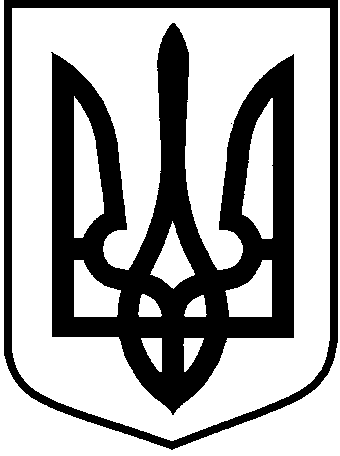 лоцкинська сільська рада Баштанського району  Миколаївської областівиконавчий комітетРішенняПро стан виконання антикорупційногозаконодавства в Лоцкинській сільськійраді          На виконання Закону України від 14.10.2014 року № 1700-VII «Про запобігання корупції», заслухавши  інформацію уповноваженої особи з питань запобігання та виявлення корупції сільської  ради Кузьменко Н. Г.   про виконання вимог Закону України «Про запобігання корупції» в Лоцкинській сільській раді за І півріччя 2019 року, виконавчий комітет сільської ради ВИРІШИВ:Інформацію уповноваженої особи з питань запобігання та виявлення корупції сільської ради Кузьменко Ніно Гівієвни про виконання вимог Закону України «Про запобігання корупції» в Лоцкинській сільській раді за  І півріччя 2019 року прийняти до відома.Всім посадовим особам, депутатам сільської ради, членам виконавчого комітету, працівникам виконавчого апарату Лоцкинської сільської ради забезпечити неухильне дотримання вимог Закону України «Про запобігання корупції».Контроль  за виконанням  даного  рішення   залишаю за собою.Сільський голова							                 Л.М. Кузьміна 30   липня   2019  рокус.  Лоцкине№       3    